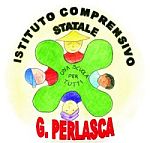 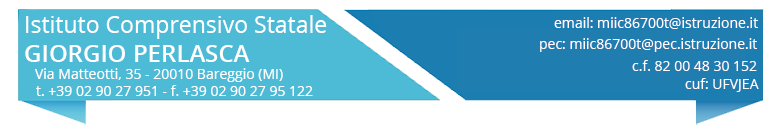 SCUOLA DELL’INFANZIASCHEDA di VALUTAZIONE 4 ANNIAlunno/a ……………………………………………………………………………………………………………………Luogo e data di nascita ………………………………………………………………………………………………Se non è nato in Italia indicare l’anno di arrivo …………………………………………………………..Indirizzo …………………………………………………………………………………………………………………….Telefono e/o altro recapito ………………………………………………………………………………………..Anno Scolastico …………………………………………………………………………………………………………Scuola dell’Infanzia ……………………………………………………………………………………………………Sezione ……………………………………………………………………………………………………………………..Insegnanti …………………………………………………………………………………………………………………Anni di frequenza alla scuola dell’infanzia …………………………………………………………………Frequenza:regolare saltuariaoccasionaleRapporti famiglia/educatori:regolarisaltuariIL SE’ E L’ALTROLe grandi domande, il senso morale, il vivere insiemeI DISCORSI E LE PAROLEComunicazione, lingua, culturaIL CORPO IN MOVIMENTOIdentità, autonomia, saluteLINGUAGGI, CREATIVITA’, ESPRESSIONEGestualità, arte, musica, multimedialitàCONOSCENZA DEL MONDOOrdine, misura, spazio, tempo, naturaSìNOIN PARTEAccetta la “routine” scolastica Accetta abitualmente le regole della scuola E’ autonomo nelle semplici attività di vita quotidiana Sceglie autonomamente un gioco o un’occupazione Partecipa a giochi simbolici Porta a termine un gioco Gioca con un solo compagno Nei rapporti con il gruppo dei pari è adeguatamente integrato Si isola Assume il ruolo di leader Assume il ruolo di gregario E’ aggressivo Con l’adulto: si relaziona con fiducia si relaziona esclusivamente per esprimere bisogni la relazione è difficoltosa è provocatorio Partecipa alle attività scolastiche: solo su richiesta spontaneamente costruttivamente Riordina il materiale spontaneamente su richiesta Nelle attività didattiche: si impegna attivamente non si impegna  l’impegno è discontinuo tende ad essere dispersivo ha spesso bisogno della guida del docente lavora in modo autonomo SìNOIN PARTERisponde adeguatamente a domande semplici Sa condurre una breve conversazione con l’adulto Presta attenzione durante la conversazione Comprende comandi con due azioni successive Si esprime con frasi di senso compiuto Pronuncia adeguatamente Si esprime in italiano in altra lingua …………………………….. Memorizza una semplice poesia/filastrocca Comprende contenuti di testi narrati Nella conversazione rispetta le regole della comunicazione (alternanza dei ruoli) SìNOIN PARTEDimostra una buona padronanza corporea di coordinazione generale: camminare, correre, saltare… Esegue correttamente le fondamentali forme di coordinazione fine-motoria Riconosce, denomina e riproduce alcune parti del corpo: su se stesso su altri su immagine E’ autonomo nella cura di sé Esegue percorsi motori Disegna la figura umana completa SìNOIN PARTEDà un significato ai propri elaborati Rappresenta elementi della realtà Riconosce e nomina i colori derivati Utilizza materiali e tecniche diverse Si muove rispettando un ritmo semplice Riconosce/memorizza cantiSìNOIN PARTERicostruisce semplici sequenze temporali Colloca eventi nel tempo Intuisce l’aspetto ciclico della scansione temporale (giorni, settimana, stagioni) Legge e comprende simboli Discrimina le principali qualità sensoriali Comprende le relazioni spaziali usando correttamente gli indicatori appropriati (sopra/sotto, davanti/dietro, dentro/fuori, aperto/chiuso) Identifica dimensioni usando correttamente gli indicatori appropriati (grande/piccolo, alto/basso) Riconosce quantità: uno-pochi –tanti/pieno-vuoto Riconosce e denomina: cerchio quadrato triangolo Dispone in una serie ordinata un numero crescente di elementi Classifica in base ad un criterio dato Costruisce e riconosce insiemi 